.Intro: 8 counts from the moment he starts counting. Start aprox.19 sec into track with the dance![1 – 8]  2x Toe Struts, 4x Walks R L R L[9 – 16]  ¼ turn L, Slide R, Rock Step, Vine ¼ turn L, Scuff[17 – 24]  ¼ turn L, Chasse R, Rock Step, Chasse L, Rock Step[25 – 32]  Out Out, Clap, Back Back, Clap, Elvis KneesHAVE FUN AND WE ARE LOOKING FORWARD TO DANCE WITH YOU AGAIN!Waiting For a Long Time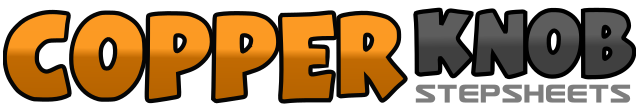 .......Count:32Wall:4Level:High Beginner.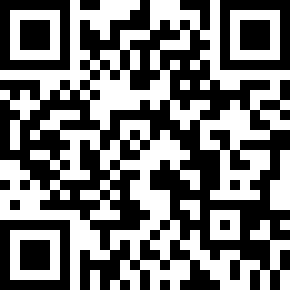 Choreographer:Daniel Trepat (NL), Ivonne Verhagen (NL), Daan Geelen (NL), Roy Hoeben (NL), Giuseppe Scaccianoce (IT), Jo Kinser (UK) & John Kinser (UK) - April 2019Daniel Trepat (NL), Ivonne Verhagen (NL), Daan Geelen (NL), Roy Hoeben (NL), Giuseppe Scaccianoce (IT), Jo Kinser (UK) & John Kinser (UK) - April 2019Daniel Trepat (NL), Ivonne Verhagen (NL), Daan Geelen (NL), Roy Hoeben (NL), Giuseppe Scaccianoce (IT), Jo Kinser (UK) & John Kinser (UK) - April 2019Daniel Trepat (NL), Ivonne Verhagen (NL), Daan Geelen (NL), Roy Hoeben (NL), Giuseppe Scaccianoce (IT), Jo Kinser (UK) & John Kinser (UK) - April 2019Daniel Trepat (NL), Ivonne Verhagen (NL), Daan Geelen (NL), Roy Hoeben (NL), Giuseppe Scaccianoce (IT), Jo Kinser (UK) & John Kinser (UK) - April 2019.Music:Boys Are Back In Town - Bus BoysBoys Are Back In Town - Bus BoysBoys Are Back In Town - Bus BoysBoys Are Back In Town - Bus BoysBoys Are Back In Town - Bus Boys........1 – 4Touch R forward (1), R Heel down (2), Touch L forward (3), L Heel down (4)  12:005 – 8Step R forward (5), Step L forward (6), Step R forward (7), Step L forward (8)  12.001&2¼ turn L stepping a big step R to R side (1), Collect L towards R (2)  9:003 – 4Rock L back (3), Recover on R (4)  9:005 – 8Step L to L side (5), Cross R behind L (6), ¼ turn L stepping L forward (7), Scuff R (8)  6:00&1&2¼ turn L (weight on L) (&), Step R to R side (1), Step L next to R (&), Step R to R side (2)  3:003 – 4Rock L back (3), Recover on R (4)  3:005&6Step L to L side (5), Step R next to L (&), Step L to L side (6)  3:007 – 8Rock R back (7), Recover on L (8)  3:00&1 – 2Step R in R diagonal (&), Step L out (1), Clap high (2)  3:00&3 – 4Step R slightly back (&), Step L out (3), Clap low (4)  3:005 – 8&Turn R knee in straight L (5), Turn L knee in and straight R (6), Turn R knee in straight L (7), Turn L knee in and straight R (8), Switch weight on L (&)  3:00